T.CMADEN  KAYMAKAMLIĞIMADEN ÇOK PROGRAMLI ANADOLU LİSESİ MÜDÜRLÜĞÜ2019-2023 STRATEJİK PLANI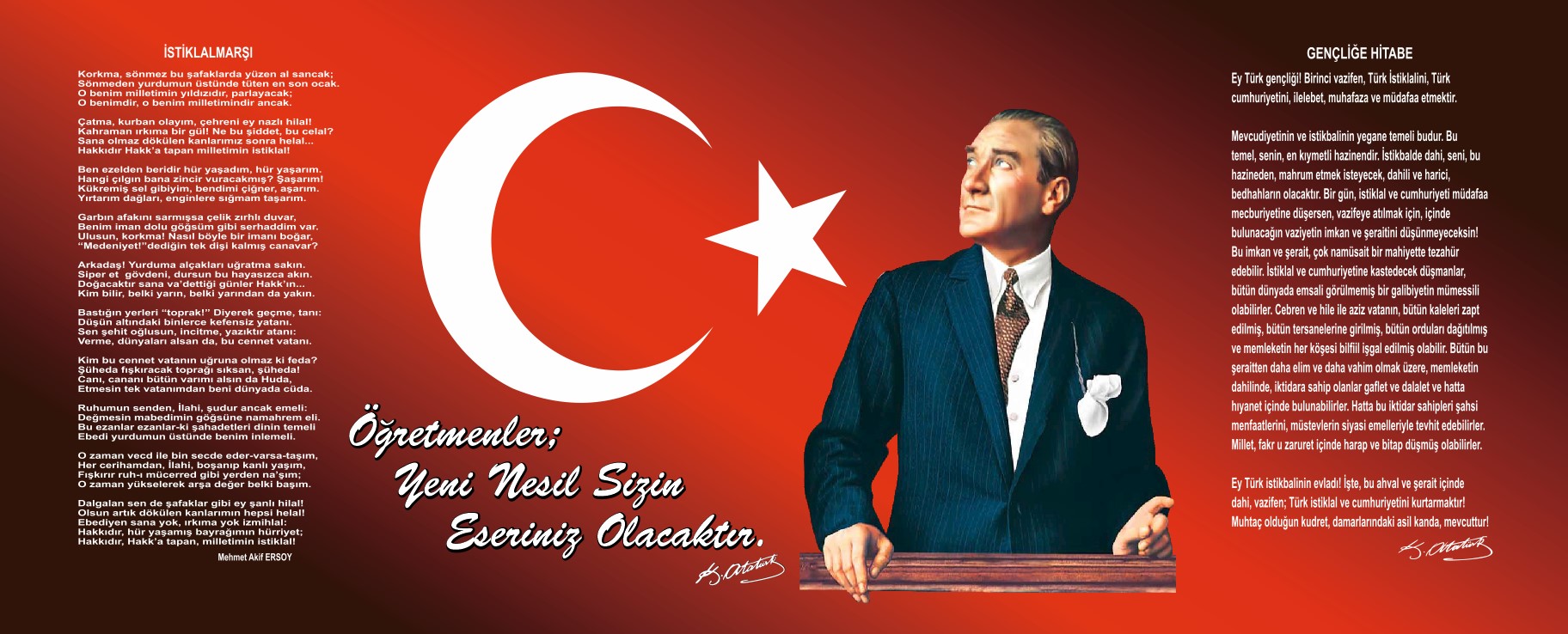 SunuşÇağımız dünyasında her alanda yaşanan hızlı gelişmelere paralel olarak eğitimin amaçlarında, yöntemlerinde ve işlevlerinde de değişimin olması vazgeçilmez, ertelenmez ve kaçınılmaz bir zorunluluk haline gelmiştir. Eğitimin her safhasında sürekli gelişime açık, nitelikli insan yetiştirme hedefine ulaşılabilmesi; belli bir planlamayı gerektirmektedir.Milli Eğitim Bakanlığı birimlerinin hazırlamış olduğu stratejik planlama ile izlenebilir, ölçülebilir ve geliştirilebilir çalışmaların uygulamaya konulması daha da mümkün hale gelecektir. Eğitim sisteminde planlı şekilde gerçekleştirilecek atılımlar; ülke bazında planlı bir gelişmenin ve başarmanın da yolunu açacaktır.Eğitim ve öğretim alanında mevcut değerlerimizin bilgisel kazanımlarla kaynaştırılması; ülkemizin ekonomik, sosyal, kültürel yönlerden gelişimine önemli ölçüde katkı sağlayacağı inancını taşımaktayız. Stratejik planlama, kamu kurumlarının varlığını daha etkili bir biçimde sürdürebilmesi ve kamu yönetiminin daha etkin, verimli, değişim ve yeniliklere açık bir yapıya kavuşturulabilmesi için temel bir araç niteliği taşımaktadır.Bu anlamda, 2019-2023 dönemi stratejik planının; belirlenmiş aksaklıkların çözüme kavuşturulmasını ve çağdaş eğitim ve öğretim uygulamalarının bilimsel yönleriyle başarıyla yürütülmesini sağlayacağı inancını taşımaktayız. Bu çalışmayı planlı kalkınmanın bir gereği olarak görüyor; planın hazırlanmasında emeği geçen tüm paydaşlara teşekkür ediyor, İlçemiz, İlimiz ve Ülkemiz eğitim sistemine hayırlı olmasını diliyorum.Veysel ARTANOkul MüdürüİçindekilerSunuş	3İçindekiler	4BÖLÜM I: GİRİŞ ve PLAN HAZIRLIK SÜRECİ	5BÖLÜM II: DURUM ANALİZİ	6Okulun Mevcut Durumu: Temel İstatistikler	6PAYDAŞ ANALİZİ	11GZFT (Güçlü, Zayıf, Fırsat, Tehdit) Analizi	13Gelişim ve Sorun Alanları	15BÖLÜM III: MİSYON, VİZYON VE TEMEL DEĞERLER	17MİSYONUMUZ 	17VİZYONUMUZ 	17TEMEL DEĞERLERİMİZ 	17BÖLÜM IV: AMAÇ, HEDEF VE EYLEMLER	19TEMA I: EĞİTİM VE ÖĞRETİME ERİŞİM	19TEMA II: EĞİTİM VE ÖĞRETİMDE KALİTENİN ARTIRILMASI	22TEMA III: KURUMSAL KAPASİTE	25V. BÖLÜM: MALİYETLENDİRME	27BÖLÜM I: GİRİŞ ve PLAN HAZIRLIK SÜRECİ2019-2023 dönemi stratejik plan hazırlanması süreci Üst Kurul ve Stratejik Plan Ekibinin oluşturulması ile başlamıştır. Ekip tarafından oluşturulan çalışma takvimi kapsamında ilk aşamada durum analizi çalışmaları yapılmış ve durum analizi aşamasında paydaşlarımızın plan sürecine aktif katılımını sağlamak üzere paydaş anketi, toplantı ve görüşmeler yapılmıştır. Durum analizinin ardından geleceğe yönelim bölümüne geçilerek okulumuzun amaç, hedef, gösterge ve eylemleri belirlenmiştir. Çalışmaları yürüten ekip ve kurul bilgileri altta verilmiştir.STRATEJİK PLAN ÜST KURULUBÖLÜM II: DURUM ANALİZİDurum analizi bölümünde okulumuzun mevcut durumu ortaya konularak neredeyiz sorusuna yanıt bulunmaya çalışılmıştır. Bu kapsamda okulumuzun kısa tanıtımı, okul künyesi ve temel istatistikleri, paydaş analizi ve görüşleri ile okulumuzun Güçlü Zayıf Fırsat ve Tehditlerinin (GZFT) ele alındığı analize yer verilmiştir.Okulun Mevcut Durumu: Temel İstatistiklerOkul KünyesiOkulumuzun temel girdilerine ilişkin bilgiler altta yer alan okul künyesine ilişkin tabloda yer almaktadır.Temel Bilgiler Tablosu- Okul KünyesiÇalışan BilgileriOkulumuzun çalışanlarına ilişkin bilgiler altta yer alan tabloda belirtilmiştir.Çalışan Bilgileri TablosuOkulumuz Bina ve Alanları	Okulumuzun binası ile açık ve kapalı alanlarına ilişkin temel bilgiler altta yer almaktadır.Okul Yerleşkesine İlişkin BilgilerSınıf ve Öğrenci Bilgileri	Okulumuzda yer alan sınıfların öğrenci sayıları alttaki tabloda verilmiştir.Donanım ve Teknolojik KaynaklarımızTeknolojik kaynaklar başta olmak üzere okulumuzda bulunan çalışır durumdaki donanım malzemesine ilişkin bilgiye alttaki tabloda yer verilmiştir.Teknolojik Kaynaklar TablosuGelir ve Gider BilgisiOkulumuzun genel bütçe ödenekleri, okul aile birliği gelirleri ve diğer katkılarda dâhil olmak üzere gelir ve giderlerine ilişkin son iki yıl gerçekleşme bilgileri alttaki tabloda verilmiştir.PAYDAŞ ANALİZİKurumumuzun temel paydaşları öğrenci, veli ve öğretmen olmakla birlikte eğitimin dışsal etkisi nedeniyle okul çevresinde etkileşim içinde olunan geniş bir paydaş kitlesi bulunmaktadır. Paydaşlarımızın görüşleri anket, toplantı, dilek ve istek kutuları, elektronik ortamda iletilen önerilerde dâhil olmak üzere çeşitli yöntemlerle sürekli olarak alınmaktadır.Paydaş anketlerine ilişkin ortaya çıkan temel sonuçlara altta yer verilmiştir: Öğrenci Anketi Sonuçları:Öğrencilerin öğretmenleri ile ihtiyaç duyduğunda rahatlıkla görüşebildiğiOkulun içi ve dış temizliğinin yeterli ve iyi olduğuTeneffüslerde öğrencilerin ihtiyaçlarını rahatlıkla giderebildiği ve fiziki şartların yeterli olduğuÖğretmenlerin derslerde kazanımları kazandırmak adına farklı yöntem ve teknikler kullandığıÖğretmenlerin dersin işlenişinde hedef kazanımları öğrenciye kazandırmada yeterli olduğuÖğrencilerin okul müdürü ve idaresi ile ihtiyaç duyduğunda rahatça görüşebildiği ve isteklerinin dikkate alındığıÖğretmen Anketi Sonuçları:Öğretmenlerin kendilerini okulun değerli ve saygın bir üyesi olarak gördükleriOkulun, teknik araç ve gereç yönünden yeterli donanıma sahip olduğu ancak fiziki anlamda yetersizliklerinin olduğuOkulda öğretmenler arasında ayrım yapılmadığı ve okul idaresinin her öğretmene eşit bir şekilde yaklaştığıOkul idaresinin sanatsal, kültürel ve sportif anlamda okulun başarısını arttırma ve adını duyurmak konusunda gayretli olduğuOkul idaresinin, okulun vizyonunu, stratejilerini, iyileştirmeye açık olduğuna ve öğretmenlerle işbirliği içerisinde olduğuKurumdaki tüm duyuruların okul çalışanlarına zamanında ve etkili bir şekilde iletildiğiOkulda alınan kararların, okul çalışanlarının fikir, görüş ve ihtiyaçları dikkate alınarak alındığısonuçlarına ulaşılmıştır.Veli Anketi Sonuçları:Velilerin ihtiyaç duyulduğunda istek ve ihtiyaçlar konusunda okul idaresi, öğretmenler ve çalışanlar ile rahatça görüşebildiğiVelilerin okula ilettiği istek ve şikâyetlerin okul idaresi ve öğretmenler tarafından dikkate alınıp ilgilenildiğiOkulun, teknik araç ve gereç yönünden yeterli donanıma sahip olduğuOkulun her kısmının her zaman temiz ve bakımlı olduğuOkulda yabancı kişilere karşı güvenlik önlemlerinin alındığı ve öğrencilerinin güvende olduğunun hissedildiğiVelileri ilgilendiren okul duyurularının, öğrenci ile ilgili sorun ve bilgilerin zamanında ve etkili bir şekilde öğrenildiğisonuçlarına ulaşılmıştır.GZFT (Güçlü, Zayıf, Fırsat, Tehdit) AnaliziOkulumuzun temel istatistiklerinde verilen okul künyesi, çalışan bilgileri, bina bilgileri, teknolojik kaynak bilgileri ve gelir gider bilgileri ile paydaş anketleri sonucunda ortaya çıkan sorun ve gelişime açık alanlar iç ve dış faktör olarak değerlendirilerek GZFT tablosunda belirtilmiştir. Dolayısıyla olguyu belirten istatistikler ile algıyı ölçen anketlerden çıkan sonuçlar tek bir analizde birleştirilmiştir.Kurumun güçlü ve zayıf yönleri donanım, malzeme, çalışan, iş yapma becerisi, kurumsal iletişim gibi çok çeşitli alanlarda kendisinden kaynaklı olan güçlülükleri ve zayıflıkları ifade etmektedir ve ayrımda temel olarak okul müdürlüğü kapsamından bakılarak iç faktör ve dış faktör ayrımı yapılmıştır. İçsel FaktörlerDışsal Faktörler Gelişim ve Sorun AlanlarıBÖLÜM III: MİSYON, VİZYON VE TEMEL DEĞERLEROkul Müdürlüğümüzün Misyon, vizyon, temel ilke ve değerlerinin oluşturulması kapsamında öğretmenlerimiz, öğrencilerimiz, velilerimiz, çalışanlarımız ve diğer paydaşlarımızdan alınan görüşler, sonucunda stratejik plan hazırlama ekibi tarafından oluşturulan Misyon, Vizyon, Temel Değerler; Okulumuz üst kurulana sunulmuş ve üst kurul tarafından onaylanmıştır.MİSYONUMUZOkulumuz;Eleştirel düşünebilen ve çözüm odaklı, kişisel ve mesleki alanda kendini sürekli yenileyen, doğaya duyarlı, yaratıcı ve farklılıklara saygı gösteren bireyler yetiştirmeyi, Bilime ve sanata evrensel düzeyde katkı sağlayan, disiplinlerarası ve etik değerleri gözeten araştırmalar yapmayı,Sosyal sorumluluk bilinci ile dünya ve ülke sorunlarına duyarlı, kamu yararını gözeten ve bulunduğu bölgenin kalkınmasına-gelişmesine katkıda bulunan hizmetler sunmayı,görev edinmiştir.VİZYONUMUZNitelikli araştırmalar yapan, kalite kültürünü içselleştirmiş, bilgi ve yetkinliklerini insanlık ve ülke yararına kullanan ve evrensel düzeyde fark yaratarak geleceğe yön veren yenilikçi bir okul olmaktır.TEMEL DEĞERLERİMİZEtik değerlere bağlılık: Okulumuzun amaç ve misyonu doğrultusunda görevimizi yerine getirirken yasallık, adalet, eşitlik, dürüstlük ve hesap verebilirlik ilkeleri doğrultusunda hareket etmek temel değerlerimizden biridir.Cumhuriyet değerlerine bağlılık: Cumhuriyete ve çağdaşlığın, bilimin ve aydınlığın ifadesi olan kurucu değerlerine bağlılık en temel değerimizdir.Akademik özgürlüğe öncelik verme: İfade etme, gerçekleri kısıtlama olmaksızın bilgiyi yayma, araştırma yapma ve aktarma özgürlüğünü garanti altına alan akademik özgürlük; okulumuzun vazgeçilmez temel değerlerinden biridir.Etik değerlere bağlılık: Okulumuzun amaç ve misyonu doğrultusunda görevimizi yerine getirirken yasallık, adalet, eşitlik, dürüstlük ve hesap verebilirlik ilkeleri doğrultusunda hareket etmek temel değerlerimizden biridir.Liyakat: Kamu hizmetinin etkinliği ve sürekliliği için, işe alım ve diğer personel yönetimi süreçlerinin; yetenek, işe uygunluk ve başarı ölçütü temelinde gerçekleştirilmesi esastır.Cumhuriyet değerlerine bağlılık: Cumhuriyete ve çağdaşlığın, bilimin ve aydınlığın ifadesi olan kurucu değerlerine bağlılık en temel değerimizdir.Kültür öğelerine ve tarihine bağlılık: Cumhuriyet’in ve kültürel değerlerinin korunmasının yanı sıra okulumuzun sahip olduğu varlıkların da korunması temel değerlerimizdendir.Saydamlık: Yönetimsel şeffaflık ve hesap verebilirlik ilkeleri temel değerlerimizdir.Öğrenci merkezlilik: Öğrenme-uygulama ortamlarında yürütülen çalışmaların öğrenci odaklı olması, öğrenciyi ilgilendiren kararlara öğrencilerin katılımının sağlanması esastır.Kaliteyi içselleştirme: Araştırma, eğitim ve idari yapıda oluşturulan kalite bilincinin içselleştirilmesi ve sürekliliğinin sağlanması temel değerlerimizdir.Katılımcılık: İyi yönetişimin vazgeçilmez unsurlarından birinin de katılımcılık olduğu bilinciyle, mali yönden planlama süreci, idari yönden karar alma süreci, kaliteli yönetim için paydaşlarla çalışma ilkesi Üniversitemiz için önemlidir.Ülke sorunlarına/önceliklerine duyarlı: Bilinçli ve sahip çıkılacak öncelikli unsurlara duyarlı bir toplum oluşturmak için üniversite olarak üzerimize düşen görevi yerine getirmek temel ilkelerimizdendir.BÖLÜM IV: AMAÇ, HEDEF VE EYLEMLERTEMA I: EĞİTİM VE ÖĞRETİME ERİŞİMStratejik Amaç: Öğrencilerin okula devamı ve devam-devamsızlıkları ile ilgili okula devam oranlarını arttıran, Suriye uyruklu öğrencilerin uyum ve devamsızlık sorunlarını gideren etkin bir yönetim yapısı kurulacaktır.Özel eğitime ihtiyacı olan öğrenciler ile ilgili velilerle farkındalık, kabul ve öğrencinin eğitilmesi ayrıca özel eğitime ihtiyacı olan kaynaştırma statüsündeki öğrenciler için destek eğitim odası ve eğitim materyalleri sağlanması için etkin bir çalışma süreci başlatılacaktır.Stratejik Hedef 1.1Öğrencilerin okula devamı ve devam-devamsızlıkları ile ilgili okula devam oranlarını arttırılacak ve Suriye uyruklu öğrencilerin uyum ve devamsızlık sorunları giderilecektir.Stratejik Hedef 1.2Özel eğitime ihtiyacı olan öğrenciler ile ilgili velilerin farkındalık ve kabul açısından bilinçlendirilmesi ayrıca okulun özel eğitimin ihtiyaçlarını karşılayacak şekilde fiziki altyapı ve araç-gereç yönünden gelişimi sağlanacaktır.	Performans GöstergeleriEylemlerTEMA II: EĞİTİM VE ÖĞRETİMDE KALİTENİN ARTIRILMASIStratejik Amaç 2: Öğrencilerimizin gelişmiş dünyaya uyum sağlayacak şekilde donanımlı bireyler olabilmesi için eğitim ve öğretimde kalite artırılacaktır.Stratejik Hedef 2.1Öğrenme kazanımlarını takip eden ve velileri de sürece dâhil eden bir yönetim anlayışı ile öğrencilerimizin akademik başarılarının arttırılması ayrıca sosyal ve sportif faaliyetlere etkin katılımı sağlanacaktır.Stratejik Hedef 2.2	Öğrencilerin akademik başarılarının arttırılması için okulun eğitim-öğretim altyapısının iyileştirilmesi ayrıca sosyal, kültürel ve sportif faaliyetlere etkin katılımın ve başarının sağlanması için okulun fiziki ve donanımsal ihtiyaçları giderilecektir. Performans GöstergeleriEylemlerTEMA III: KURUMSAL KAPASİTEStratejik Amaç 3: Eğitim ve öğretim faaliyetlerinin daha nitelikli olarak verilebilmesi için okulumuzun kurumsal kapasitesi güçlendirilecektir. Stratejik Hedef 3.1	Okulun sportif ve sanatsal faaliyetlerde daha etkin ve başarılı olabilmesi, akademik başarısının üst seviyelere çıkartılabilmesi ve okulun güvenlik seviyesinin arttırılabilmesi için ek derslik, laboratuvar, kütüphane, spor sahası, spor salonu ve güvenlik kulübesi ihtiyacının karşılanması sağlanacaktır. Performans GöstergeleriEylemlerV. BÖLÜM: MALİYETLENDİRME2019-2023 Stratejik Planı Faaliyet/Proje Maliyetlendirme TablosuVI. BÖLÜM: İZLEME VE DEĞERLENDİRMEOkulumuz Stratejik Planı izleme ve değerlendirme çalışmalarında 5 yıllık Stratejik Planın izlenmesi ve 1 yıllık gelişim planın izlenmesi olarak ikili bir ayrıma gidilecektir. Stratejik planın izlenmesinde 6 aylık dönemlerde izleme yapılacak denetim birimleri, il ve ilçe millî eğitim müdürlüğü ve Bakanlık denetim ve kontrollerine hazır halde tutulacaktır.Yıllık planın uygulanmasında yürütme ekipleri ve eylem sorumlularıyla aylık ilerleme toplantıları yapılacaktır. Toplantıda bir önceki ayda yapılanlar ve bir sonraki ayda yapılacaklar görüşülüp karara bağlanacaktır. Üst Kurul BilgileriÜst Kurul BilgileriEkip BilgileriEkip BilgileriAdı SoyadıÜnvanıAdı SoyadıÜnvanıVeysel ARTANOkul Müdürü                             Mehmet EROĞLUMüdür YardımcısıFigen Hatice KARAMANİngilizce ÖğrtMehmet AKBUDAKÖğretmenErhan ÖZTÜRKÖğretmenMehmet BAYHANÖğretmenYılmaz AYDINOkul Aile Birliği Başkanı                              M.Sait BIÇAKÖğretmenSinan VARLIOkul Aile Birliği Üyesi                              Ramazan ÇETİNTAŞOkul Aile Birliği Üyesiİli: ELAZIĞİli: ELAZIĞİli: ELAZIĞİli: ELAZIĞİlçesi: MADENİlçesi: MADENİlçesi: MADENİlçesi: MADENAdres:Bahçelievler Mahallesi No:4Bahçelievler Mahallesi No:4Bahçelievler Mahallesi No:4Coğrafi Konum:Coğrafi Konum:--Telefon Numarası:0424 441 20 030424 441 20 030424 441 20 03Faks Numarası:Faks Numarası:--E-Posta Adresi:765331@meb.gov.tr765331@meb.gov.tr765331@meb.gov.trWeb sayfası adresi:Web sayfası adresi:Madencpal.meb.k12.trMadencpal.meb.k12.trKurum Kodu:765331765331765331Öğretim Şekli:Öğretim Şekli:Tam GünTam GünOkulun Hizmete Giriş Tarihi: -Okulun Hizmete Giriş Tarihi: -Okulun Hizmete Giriş Tarihi: -Okulun Hizmete Giriş Tarihi: -Toplam Çalışan SayısıToplam Çalışan Sayısı1717Öğrenci Sayısı:Kız7676Öğretmen SayısıKadın88Öğrenci Sayısı:Erkek7474Öğretmen SayısıErkek77Öğrenci Sayısı:Toplam150150Öğretmen SayısıToplam1515Derslik Başına Düşen Öğrenci SayısıDerslik Başına Düşen Öğrenci SayısıDerslik Başına Düşen Öğrenci Sayısı15Şube Başına Düşen Öğrenci SayısıŞube Başına Düşen Öğrenci SayısıŞube Başına Düşen Öğrenci Sayısı13Öğretmen Başına Düşen Öğrenci SayısıÖğretmen Başına Düşen Öğrenci SayısıÖğretmen Başına Düşen Öğrenci Sayısı10Şube Başına 30’dan Fazla Öğrencisi Olan Şube SayısıŞube Başına 30’dan Fazla Öğrencisi Olan Şube SayısıŞube Başına 30’dan Fazla Öğrencisi Olan Şube Sayısı0Öğrenci Başına Düşen Toplam Gider MiktarıÖğrenci Başına Düşen Toplam Gider MiktarıÖğrenci Başına Düşen Toplam Gider Miktarı0Öğretmenlerin Kurumdaki Ortalama Görev SüresiÖğretmenlerin Kurumdaki Ortalama Görev SüresiÖğretmenlerin Kurumdaki Ortalama Görev Süresi3ÜnvanErkekKadınToplamOkul Müdürü ve Müdür Yardımcısı22Branş Öğretmeni5813Rehber Öğretmen000İdari Personel000Yardımcı Personel202Güvenlik Personeli000Toplam Çalışan Sayıları9817Okul BölümleriOkul BölümleriÖzel AlanlarVarYokOkul Kat Sayısı2Çok Amaçlı SalonXDerslik Sayısı8Çok Amaçlı SahaXDerslik Alanları (m2)30m2KütüphaneXKullanılan Derslik Sayısı8Fen LaboratuarıXŞube Sayısı8Bilgisayar LaboratuarıXİdari Odaların Alanı (m2)18m2İş AtölyesiXÖğretmenler Odası (m2)35m2Beceri AtölyesiXOkul Oturum Alanı (m2)1260PansiyonXOkul Bahçesi (Açık Alan)(m2)3072Okul Kapalı Alan (m2)2091Sanatsal, bilimsel ve sportif amaçlı toplam alan (m2)0m2Kantin (m2)1m2Tuvalet Sayısı2SINIFIKızErkekToplamSINIFIKızErkekToplam9/A12172911/A61016        10/A12102211/MES581310/B9132212/MES381110/C9132212/A43712/B628Akıllı Tahta Sayısı8TV Sayısı1Masaüstü Bilgisayar Sayısı12Yazıcı Sayısı2Taşınabilir Bilgisayar Sayısı-Fotokopi Makinesi Sayısı2Projeksiyon Sayısı-İnternet Bağlantı Hızı24 MbitYıllarGelir MiktarıGider Miktarı201600201700201800201900202000202100Güçlü YönlerZayıf YönlerKurum yöneticilerinin deneyimli ve işbirliğine yatkın olması Teknolojiyi kullanabilen bir eğitim kadrosunun olması Yardımcı personelin yeterli olması Bilişim altyapısının olması ve kullanılmasıGüçlü ve köklü bir yapıya sahip olması  Kurum kültürüne sahip olması  Nitelikli ve düzenli eğitim verilmesi  Disiplin problemlerinin az olması Her branşta yeterli sayıda öğretmen bulunması Öğretmen başına düşen öğrenci sayısının az olmasıGüvenlik kameralarının olmasıOkula ait pansiyon ve yemekhane bulunmasıEğitim materyallerinin yeterince güncel olmamasıOkulun derslik sayısının yetersiz olmasıDerslik başına düşen öğrenci sayısının fazla olması Konferans salonunun olmamasıOkulun spor salonunun olmaması Mezunlar ile ilişkilerin yetersizliğiÖğrencilerin büyük bölümünün kırsal kesimden taşımalı eğitim ile gelmesi Veli-okul işbirliğinin istenilen düzeyde olmaması  Şehir merkezine uzaklık nedeniyle sosyal faaliyetlere katılımın düşüklüğü Girişimcilik, araştırma vb. potansiyelinin etkin olarak kullanılamaması Okuma alışkanlığının az olmasıFırsatlarTehditlerGirişimcilik konusunda farkındalığın artması Proje ve bilimsel etkinliklerin çeşitliliğinin artması Okul ve çevresinin kalkınmasını sağlamaya yönelik projelerin teşvik edilip yaygınlaştırılmasıMEB’in kalite ve misyon farklılaşması konusundaki yeni düzenlemeleri Okul-veli–öğrenci işbirliklerinin yeterli düzeyde olmamasıMedyanın eğitici görevini yerine getirmemesiEğitim öğretim çalışmalarının nitelikli çıktılara ve girişimcilik konularına yönlendirilememesi Eğitim öğretim çalışmalarının desteklenmesi konusunda mali mevzuatın getirdiği kısıtlarUlusal ve uluslararası projelere katılım sağlayamamaEğitim politikalarında yaşanan değişimlerin eğitim kalitesini olumsuz etkilemesi Okulun fiziksel yapısının yetersiz olmasıÖğrenciler tarafından teknoloji kullanım seviyesinin düşük olması1. TEMA: EĞİTİM VE ÖĞRETİME ERİŞİM1. TEMA: EĞİTİM VE ÖĞRETİME ERİŞİM1Sürekli devamsız öğrencilerin okula kazandırılması ile ilgili veli-öğrenci-okul iletişiminin ve işbirliğinin geliştirilmesi2Okula gönderilmeyen veya okula gelmek istemeyen öğrenciler ile ilgili ve ailelerin bilinçlendirilmesi3Suriye uyruklu öğrencilerin okula, çevreye ve ülke kültürüne uyumunun sağlanması4Suriye uyruklu öğrencilerin Türkçe yeterlilik düzeylerinin ve akademik başarılarının arttırılması5Özel eğitime ihtiyacı olan kaynaştırma statüsündeki öğrenciler için destek eğitim odası ve eğitim materyalleri sağlanması6Özel eğitime ihtiyacı olan öğrenciler ile ilgili velilerle farkındalık, kabul ve öğrencinin eğitilmesi ile ilgili işbirliği yapılması2. TEMA: EĞİTİM VE ÖĞRETİMDE KALİTE2. TEMA: EĞİTİM VE ÖĞRETİMDE KALİTE1Öğrencilerin derse olan ilgi ve motivasyon düzeylerinin arttırılması2Öğrencilerin akademik anlamda başarı düzeylerini arttırabilmek için veli-okul işbirliğinin sağlanması3Öğrencilerin sosyal, kültürel ve sportif anlamda yeteneklerini keşfedebilmek ve başarılarını arttırabilmek için gerekli girişimcilik ve istek duygusunun kazandırılması4Öğrencilerin sosyal, kültürel ve sportif anlamda başarılarını destekleyebilmek için okulun fiziki şartlarının ve donanımının iyileştirilmesi5Sınıf tekrarına düşmemeleri için öğrenci ve velilerin sınıf geçme yönetmeliği konusunda bilgilendirilmesi ve farkındalık kazandırılması6Sınıf tekrarına düşen öğrencilerin okula devamının sağlanması için okul-veli işbirliğinin geliştirilmesi ve ailelerin bilinçlendirilmesi7Ders içi faaliyetlerde öğrencilere hedef kazanımların kazandırılabilmesi için öğretmenlerin öğretim yöntem ve tekniklerini geliştirmesi ve kendilerini güncel tutması8Öğrencilerin hedef kazanımları alabilmeleri için eğitimdeki teknolojik gelişme, unsur ve araç-gereçlerin daha aktif ve etkili kullanılması9Öğretim yöntem ve tekniklerinin çeşitlendirilebilmesi için okulun hem fiziki hem de teknolojik altyapısının güçlendirilmesi ve desteklenmesi3. TEMA: KURUMSAL KAPASİTE3. TEMA: KURUMSAL KAPASİTE1Okulun sportif ve sanatsal faaliyetlerde daha etkin ve başarılı olabilmesi için gerekli spor alanları ve salonlarının temin edilmesi2Okulun akademik başarısının üst seviyelere çıkartılabilmesi için derslik başına düşen öğrenci sayısının azaltılması3Okulun derslik bakımından yetersiz düzeyde olması ve okulun kapasitesinin öğrenci sayısını karşılamayacak düzeyde olması nedeniyle ek derslik imkanının sağlanması4Öğrencilerin daha etkin ve uygulamalı bir şekilde öğrenebilmeleri için gerekli laboratuvar ihtiyacı ve laboratuvar materyallerinin karşılanması 5Öğrencilere okuma kültürü ve bilincini kazandırabilmek için okula ait bir kütüphane ihtiyacının karşılanması6Okul saatleri dışında pansiyonda kalan öğrencilerin güvenliğinin sağlanabilmesi için gerekli güvenlik kulübesi ve güvenlik personeli ihtiyacının karşılanmasıNoPERFORMANSGÖSTERGESİMevcutMevcutHEDEFHEDEFHEDEFHEDEFHEDEFHEDEFNoPERFORMANSGÖSTERGESİ2018201920192020202120222023PG.1.1.aEğitim-öğretim yılında sürekli devamsız öğrencilerin oranı (%)%2,13%2%2%1,5%1%0,5%0PG.1.1.bBir eğitim ve öğretim döneminde 10 gün ve üzeri devamsızlık yapan öğrenci oranı (%)%10,68%9,5%9,5%8,5%7,5%6,5%5PG.1.1.cBir eğitim ve öğretim döneminde 10 gün ve üzeri devamsızlık yapan yabancı uyruklu öğrenci oranı (%)%0%3,5%3,5%3%2,5%2%1PG.1.1.dBir eğitim ve öğretim döneminde 20 gün ve üzeri devamsızlık yapan öğrenci oranı (%)%3,32%3%3%2,5%2%1,5%1PG.1.1.eBir eğitim ve öğretim döneminde 20 gün ve üzeri devamsızlık yapan yabancı uyruklu öğrenci oranı (%)%0%1%1%0,8%0,6%0,4%0,2PG.1.1.fYabancı uyruklu öğrenciler içinde Türkçe bilenlerin oranı (%)%0%75%75%80%85%90%95PG.1.2.aOkulun özel eğitime ihtiyaç duyan öğrencilerin eğitim ve öğretimine uygunluğu (0-1)0001111NoEylem İfadesiEylem SorumlusuEylem Tarihi1.1.1Sürekli devamsız öğrencilerin okula kazandırılması ile ilgili veli-öğrenci-okul iletişiminin ve işbirliğinin geliştirilmesi için çalışmalar yapılacaktır.Okul Stratejik Plan EkibiEğitim – öğretim yılı1.1.2Okula gönderilmeyen veya okula gelmek istemeyen öğrenciler ile ilgili ve ailelerin bilinçlendirilmesi ile ilgili çalışmalar yapılacaktır.Okul Stratejik Plan EkibiEğitim – öğretim yılı1.1.3Öğrencilerin okula, çevreye ve ortaöğretim kültürüne uyumunun sağlanması ile ilgili oryantasyon çalışmaları yapılacaktır.Okul Stratejik Plan EkibiEğitim – öğretim yılı1.1.4Öğrencilerin yükseköğretim yeterlilik düzeylerinin ve akademik başarılarının arttırılması için çalışmalar yapılacaktır.Okul Stratejik Plan EkibiEğitim – öğretim yılı1.2.1Özel eğitime ihtiyacı olan kaynaştırma statüsündeki öğrenciler için destek eğitim odası ve eğitim materyalleri sağlanması için temin çalışmaları yapılacaktır.Okul Stratejik Plan EkibiEğitim – öğretim yılı1.2.2Özel eğitime ihtiyacı olan öğrenciler ile ilgili velilerle farkındalık, kabul ve öğrencinin eğitilmesi ile ilgili işbirliği çalışmaları yapılacaktır.Okul Stratejik Plan EkibiEğitim – öğretim yılıNoPERFORMANSGÖSTERGESİMevcutMevcutHEDEFHEDEFHEDEFHEDEFHEDEFHEDEFNoPERFORMANSGÖSTERGESİ2018201920192020202120222023PG.2.1.aEğitim-öğretim yılı içerisinde başarısızlık nedeni ile sınıf tekrarına düşen öğrenci oranı (%)%10,28%8,5%8,5%7%5,5%4%2,5PG.2.1.bEğitim-öğretim yılı içerisinde diploma puanı 70 ve üzeri olan öğrenci oranı (%)%31,77%40%40%45%50%55%65PG.2.1.cEğitim-öğretim yılı içerisinde diploma puanı 85 ve üzeri olan öğrenci oranı (%)%6,54%10%10%15%20%25%35PG.2.1.dMevcut eğitim-öğretim yılı sonunda 2 yıllık üst öğrenim kurumlarını kazanan öğrenci oranı (%)%13,95%20%20%30%40%50%60PG.2.1.eMevcut eğitim-öğretim yılı sonunda 4 yıllık üst öğrenim kurumlarını kazanan öğrenci oranı (%)%5,81%10%10%20%30%40%50PG.2.2.aEğitim-öğretim yılı içerisinde sportif faaliyet ve etkinliklerde alınan başarı sayısı56678910PG.2.2.bEğitim-öğretim yılı içerisinde sosyal ve kültürel etkinliklerde alınan başarı sayısı79911131517PG.2.2.cOkulun sosyal, kültürel ve sportif faaliyetlerini destekleyecek fiziksel ve donanımsal yeterliliği (0-1) 0001111NoEylem İfadesiEylem SorumlusuEylem Tarihi2.1.1Öğrencilerin derse olan ilgi ve motivasyon düzeylerinin arttırılması için çalışmalar yapılacak.Okul Stratejik Plan EkibiEğitim – öğretim yılı2.1.2Öğrencilerin akademik anlamda başarı düzeylerini arttırabilmek için veli-okul işbirliğinin sağlanması amacıyla çalışmalar yapılacak.Okul Stratejik Plan EkibiEğitim – öğretim yılı2.1.3Öğrencilerin sosyal, kültürel ve sportif anlamda yeteneklerini keşfedebilmek ve başarılarını arttırabilmek için gerekli girişimcilik ve istek duygusunun kazandırılması için çalışmalar yapılacak.Okul Stratejik Plan EkibiEğitim – öğretim yılı2.2.1Öğrencilerin sosyal, kültürel ve sportif anlamda başarılarını destekleyebilmek için okulun fiziki şartlarının ve donanımının iyileştirilmesi için çalışmalar yapılacak.Okul Stratejik Plan EkibiEğitim – öğretim yılı2.1.4Sınıf tekrarına düşmemeleri için öğrenci ve velilerin sınıf geçme yönetmeliği konusunda bilgilendirilmesi ve farkındalık kazandırılması için çalışmalar yapılacak.Okul Stratejik Plan EkibiEğitim – öğretim yılı2.1.5Sınıf tekrarına düşen öğrencilerin okula devamının sağlanması için okul-veli işbirliğinin geliştirilmesi ve ailelerin bilinçlendirilmesi için çalışmalar yapılacak.Okul Stratejik Plan EkibiEğitim – öğretim yılı2.2.2Öğretim yöntem ve tekniklerinin çeşitlendirilebilmesi için okulun hem fiziki hem de teknolojik altyapısının güçlendirilmesi ve desteklenmesi için çalışmalar yapılacak.Okul Stratejik Plan EkibiEğitim – öğretim yılıNoPERFORMANSGÖSTERGESİMevcutMevcutHEDEFHEDEFHEDEFHEDEFHEDEFHEDEFNoPERFORMANSGÖSTERGESİ2018201920192020202120222023PG.3.1.aOkuldaki derslik sayısının yeterliliği (0-1)0001111PG.3.2.bOkulun spor alanının ve spor salonunun olması (0-1)0000001PG.3.3.cOkulun kütüphanesinin ve laboratuvarının olması (0-1)1111111NoEylem İfadesiEylem SorumlusuEylem Tarihi1.1.1Okulun sportif ve sanatsal faaliyetlerde daha etkin ve başarılı olabilmesi için gerekli spor alanları ve salonlarının temin edilmesi için çalışmalar yapılacak.Okul Stratejik Plan EkibiEğitim – öğretim yılı1.1.2Okulun akademik başarısının üst seviyelere çıkartılabilmesi için derslik başına düşen öğrenci sayısının azaltılması ile ilgili çalışmalar yapılacak.Okul Stratejik Plan EkibiEğitim – öğretim yılı1.1.3Öğrencilerin daha etkin ve uygulamalı bir şekilde öğrenebilmeleri için gerekli laboratuvar ihtiyacı ve laboratuvar materyallerinin karşılanması için çalışmalar yapılacak.Okul Stratejik Plan EkibiEğitim – öğretim yılı1.1.4Öğrencilere okuma kültürü ve bilincini kazandırabilmek için okula ait bir kütüphane ihtiyacının karşılanması için çalışmalar yapılacak.Okul Stratejik Plan EkibiEğitim – öğretim yılıKaynak Tablosu20192020202120222023ToplamKaynak Tablosu20192020202120222023ToplamGenel Bütçe40000 TL40000 TL45000 TL50000 TL55000 TL230000 TLValilikler ve Belediyelerin Katkısı15000 TL18000 TL21000 TL24000 TL27000 TL105000 TLDiğer (Okul Aile Birlikleri)5000 TL6000 TL7000 TL8000 TL9000 TL35000 TLTOPLAM60000 TL64000 TL73000 TL82000 TL91000 TL370000 TL